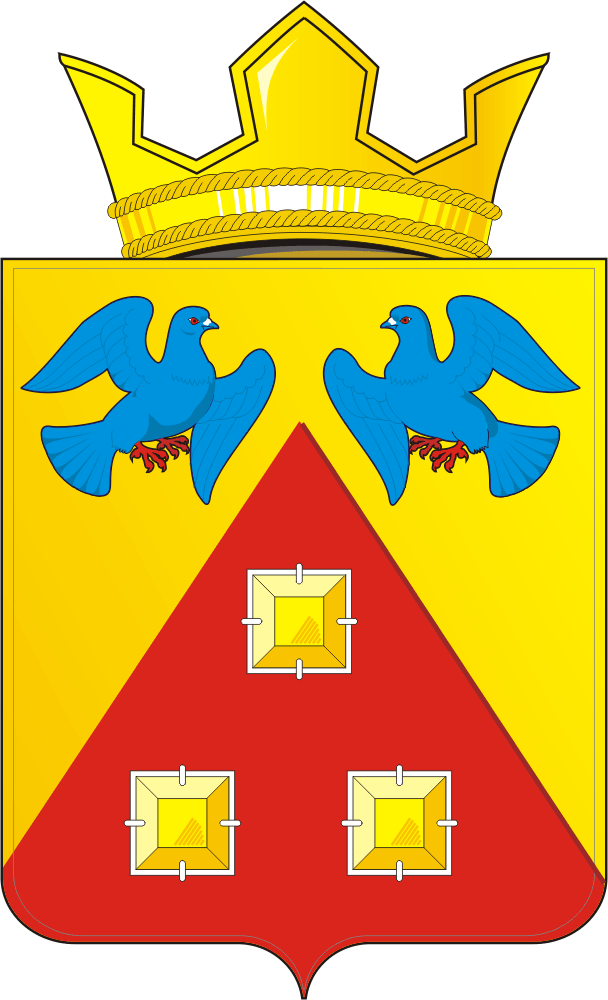 КОНТРОЛЬНО – СЧЕТНЫЙ ОРГАН «СЧЕТНАЯ ПАЛАТА»МУНИЦИПАЛЬНОГО ОБРАЗОВАНИЯ САРАКТАШСКИЙ ПОССОВЕТ САРАКТАШСКОГО РАЙОНА ОРЕНБУРГСКОЙ ОБЛАСТИ462100, Оренбургская область, п.Саракташ, ул.Свердлова/Депутатская, 5/5, тел. (35333) 6-11-97 E-mail: lan-ksp@mail.ru____________________________________________Отчет о работе контрольно-счетного органа «Счетная палата» муниципального образования Саракташский поссовет Саракташского района Оренбургской области за 2022 год Общая частьПравовые основы образования и деятельности контрольно-счетного органа «Счетная палата» муниципального образования Саракташский поссовет определены Бюджетным кодексом РФ (далее – БК РФ), Федеральным законом от 06.10.2003 № 131-ФЗ «Об общих принципах организации местного самоуправления в Российской Федерации», Федеральным законом от 07.02.2011 № 6-ФЗ «Об общих принципах организации и деятельности контрольно-счетных органов субъектов Российской Федерации и муниципальных образований» (далее – Федеральный закон № 6-ФЗ), Уставом муниципального образования Саракташский поссовет, Положением о контрольно-счетном органе «Счетная палата» муниципального образования Саракташский поссовет, принятым решением Совета депутатов Саракташского поссовета от 29.10.2021 № 62 (далее - Положение).Контрольно-счетный орган «Счетная палата» муниципального образования Саракташский поссовет (далее – Счетная палата) представляет собой независимый орган внешнего финансового контроля, подотчетный Совету депутатов Саракташского поссовета, образованный в целях осуществления контроля за исполнением местного бюджета, соблюдением установленного порядка подготовки и рассмотрения проекта местного бюджета, отчета о его исполнении, а также в целях контроля за соблюдением установленного порядка управления и распоряжения имуществом, находящимся в муниципальной собственности. Полномочия Счетной палаты распространяются на вопросы соблюдения субъектами бюджетной системы финансово-бюджетного законодательства, эффективности и законности управления муниципальной собственностью, полноты, законности, результативности (эффективности и экономности) и целевого исполнения средств местного бюджета, соблюдения правил ведения бюджетного учёта и отчётности, осуществления аудита в сфере закупок.         Отчет о работе контрольно-счетного органа «Счетная палата» муниципального образования Саракташский поссовет за 2022 год (далее – Отчет) подготовлен в соответствии со статьей 19 Федерального закона № 6-ФЗ, статьей 21 Положения, с учетом стандарта организации деятельности «Подготовка годового отчета о работе контрольно-счетного органа «Счетная палата» муниципального образования Саракташский поссовет» утвержденного распоряжением председателя Счетной палаты от 25.02.2016 №6 и направлен на информирование органов власти об основных результатах работы.Работа Счетной палаты строится на основании годового плана,
который разрабатывается и утверждается самостоятельно. Счетная палата очень тщательно подходим к выбору тем мероприятий, использует принцип актуальности.Отчет содержит характеристику результатов проведенных контрольных и экспертно-аналитических мероприятий, основные выводы, рекомендации и предложения по итогам мероприятий, проведенных Счетной палатой, информацию о принятых мерах по устранению выявленных нарушений, совершенствованию бюджетного процесса.  В настоящем отчете отражены результаты деятельности, направленной на повышение эффективности работы Палаты, качества ее взаимодействия с контрольно-счетными органами субъектов Российской Федерации и муниципальных образований, Союзом муниципальных контрольно-счетных органов (далее - Союз МКСО), иными контролирующими органами, совершенствование правового и методологического обеспечения деятельности Палаты, а также задачи на 2023 год. В 2022 году осуществлялся контроль за реализацией предложений и рекомендаций, данных палатой в информационных письмах, направленных по результатам контрольной и экспертно-аналитической деятельности.Результаты работы Счетной палаты в 2022 году в соответствии с требованиями законодательства постоянно отражались на официальном сайте муниципального образования Саракташский поссовет. Основные итоги работы Счетной палаты в 2022 годуЯвляясь постоянно действующим органом внешнего муниципального финансового контроля, Счетная палата в своей работе основывалась на принципах законности, объективности, эффективности, независимости и гласности.        Всего в 2022 году было проведено 14 контрольных и экспертно-аналитических мероприятия, 9 из них составили экспертно-аналитические мероприятия, в том числе:          - внешняя проверка годового отчета об исполнении местного бюджета муниципального образования Саракташский поссовет за 2021 год - 1;        - анализ отчетов о поквартальном исполнении бюджета муниципального образования Саракташский поссовет - 3;        - экспертиза проекта решения Совета депутатов «О бюджете муниципального образования Саракташский поссовет на 2023 год и плановый период 2024 и 2025 годов» - 1;                        - экспертиза проектов решений Совета депутатов «О внесении изменений в решение Совета депутатов муниципального образования Саракташский поссовет «О бюджете муниципального образования Саракташский поссовет на 2022 год и плановый период 2023 и 2024 годов» - 4;        В отчетном периоде было проведено 5 контрольных мероприятия:         1) Поверка целевого и эффективного использования бюджетных средств, выделенных в 2021 году на реализацию муниципальной программы  «Переселение граждан Саракташского поссовета из аварийного жилищного фонда» на 2019-2025 годы»;        2) Проверка финансово-хозяйственной деятельности МУП ЖКХ «Стимул» за 2021 год;3) Проверка целевого и эффективного использования бюджетных средств, выделенных в 2021 году на устройство 6 (шести) спортивных площадок на территории муниципального образования Саракташский поссовет в рамках реализации проекта «Инициативное бюджетирование в Оренбургской области»;        4) Проверка целевого и эффективного использования бюджетных средств, направленных на реализацию мероприятий Подпрограммы «Развитие дорожного хозяйства на территории муниципального образования Саракташский поссовет» муниципальной программы «Реализация муниципальной политики на территории муниципального образования Саракташский поссовет Саракташского района Оренбургской области на 2017-2024 годы» за 2021 год;        5) Проверка целевого и эффективного использования бюджетных средств, направленных на благоустройство территории муниципального образования Саракташский поссовет» за 2021 год.Основные результаты и итоги экспертно-аналитической деятельностиВ 2022 году Счетной палатой в соответствии с требованиями законодательства проведено 9 мероприятий, связанных с реализацией полномочий по контролю формирования и исполнения местного бюджета. Данный контроль производился на трех последовательных стадиях – стадии предварительного контроля (экспертиза проектов бюджетов на очередной финансовый год и на плановый период), стадии оперативного контроля (анализ исполнения местного бюджета текущего финансового года) и стадии последующего контроля (анализ годового отчета об исполнении бюджета за отчетный финансовый год).         В ходе мероприятий анализировались социально-экономические условия формирования и исполнения бюджетов, динамика доходов и расходов, исполнение плановых назначений, причины отклонения от плана, оценивалось соблюдение ограничений, установленных бюджетным законодательством, в том числе по объему дефицита и ряд других вопросов. В итоговые материалы включались отдельные результаты экспертно-аналитических мероприятий Счетной палаты, связанные с качеством формирования и исполнения бюджетов.        В материалах Счетной палаты отмечено, что при формировании и исполнении бюджета обеспечивается сбалансированность, основные ограничения, установленные Бюджетным кодексом РФ, по
объему дефицита соблюдаются.        По результатам мероприятий подготовлено 6 заключений и 3 отчета. Материалы направлены в Совет депутатов муниципального образования Саракташский поссовет и главе Саракташского поссовета. Устранение отдельных нарушений и недостатков производится в ходе контроля реализации результатов экспертно-аналитических мероприятий Счетной палатой.3.1. Внешняя проверка годового отчета об исполнении бюджета муниципального образования Саракташский поссовет за 2021 год         В отчетном году в соответствии со статьей 264.4 Бюджетного кодекса Российской Федерации, статьей 49 Положения «О бюджетном процессе в муниципальном образовании Саракташский поссовет» Счетной палатой проведена внешняя проверка отчета об исполнении бюджета муниципального образования Саракташский поссовет за 2021 год.        Внешняя проверка годового отчета включала в себя анализ, сопоставление и оценку годовой бюджетной отчетности на соответствие требованиям бюджетного законодательства и Инструкции о порядке составления и представления годовой, квартальной и месячной отчетности об исполнении бюджетов бюджетной системы Российской Федерации, утвержденной приказом Министерства финансов Российской Федерации от 28.12.2010г. №191н (далее – Инструкция №191н). Бюджет муниципального образования Саракташский поссовет за 2021 год исполнен с профицитом в размере 354 027,20 рублей. В структуре доходной части бюджета безвозмездные поступления составили 59,8 %, налоговые и неналоговые доходы 40,2%. Основным источником налоговых доходов поселения являлся налог на прибыль. Его доля в общем объеме налоговых доходов составляет 20,0% и 49% от общей суммы налоговых и неналоговых доходов.Бюджет муниципального образования Саракташский поссовет исполнен по доходам в размере 126 144 020,20 рублей или 100,2%, по расходам в  сумме 125 789 993,00 рублей или 99,4%. Не исполненные ассигнования составили 740 241,94 рублей. Общий уровень исполнения муниципальных программ в 2021 году составил 99,5% к показателям сводной бюджетной росписи или 124 525 283,71 рублей. При формировании и исполнении местного бюджета в проверенном периоде было допущено нарушение:▪ перед составлением годовой бюджетной отчетности не проводилась инвентаризация обязательств (п. 7 Инструкции 191н).  3.2. Подготовка ежеквартальных аналитических записокВ рамках оперативного контроля Счётной палатой Саракташского поссовета осуществлялась подготовка ежеквартальной информации об исполнении бюджета за первый квартал, полугодие и девять месяцев 2022 года на основании отчётов об исполнении местного бюджета, представляемых администрацией Саракташского поссовета в Счетную палату, Совет депутатов муниципального образования Саракташский поссовет, по результатам которой были подготовлены 3 аналитические записки.        Результаты проведённого анализа по итогам исполнения местного бюджета направлялись в адрес Совета депутатов муниципального образования Саракташский поссовет и администрации Саракташского поссовета. Информация, подготовленная Счетной палатой, содержала оценку исполнения доходных и расходных статей соответствующего бюджета по объёму и структуре, а также анализ выявленных отклонений. 3.3. Экспертиза проектов решений Совета депутатов муниципального образования Саракташский поссовет «О внесении изменений в решение Совета депутатов «О бюджете муниципального образования  Саракташский поссовет на 2022 год и на плановый период 2023 и 2024 годов»В течение 2022 года проведены экспертизы по 4-м представленным проектам решений Совета депутатов муниципального образования Саракташский поссовет «О внесении изменений в решение Совета депутатов муниципального образования Саракташский поссовет от 17 декабря 2021 года №73 «О бюджете муниципального образования Саракташский поссовет на 2022 год и на плановый период 2023 и 2024 годов» и подготовлены заключения на проекты решений. Согласно требований ст.36 Бюджетного кодекса РФ все решения о внесении изменений в утвержденный бюджет муниципального образования Саракташский поссовет на 2022 год опубликованы на сайте администрации муниципального образования Саракташкий поссовет. Все изменения  вносились в связи с изменением бюджетных назначений по безвозмездным поступлениям, налоговым и неналоговым доходам, уточнения объемов доходов и расходов бюджета района. В ходе проведения экспертиз выявлялись в основном ошибки технического характера, которые своевременно исправлялись разработчиками проекта. 3.4. Экспертиза проекта решения Совета депутатов «О бюджете муниципального образования Саракташский поссовет на 2023 год и плановый период 2024 и 2025  годов»        В соответствии со статьей 157 Бюджетного кодекса Российской Федерации, статьей 27 Положения о бюджетном процессе в муниципальном образовании Саракташский поссовет, статьей 8 Положения о контрольно-счетном органе «Счетная палата» муниципального образования Саракташский поссовет в отчетном периоде Счетной палатой проведена экспертиза проекта решения Совета депутатов «О бюджете муниципального образования Саракташский поссовет на 2023 год и плановый период 2024 и 2025 годов» и подготовлено заключение, которое было направлено в Совет депутатов муниципального образования Саракташский поссовет в установленные сроки.  Экспертиза Проекта бюджета проведена на соответствие действующему законодательству, обоснованности доходных и расходных частей местного бюджета, дефицита бюджета и источников его финансирования. При подготовке Заключения Счетной палатой проанализированы документы, составляющие основу формирования проекта бюджета на 2023 год и на плановый период 2024 и 2025 годов, определяющие порядок расчета основных показателей местного бюджета. По результатам проведения экспертизы Проекта решения составлено экспертное заключение.         В ходе проведения экспертизы проекта решения установлено следующее:         Представленный проект бюджета соответствует требованиям к формированию проекта бюджета и его содержанию.        Проведенный анализ соблюдения Проекта бюджета, документов и материалов, представленных одновременно с ним, нормам бюджетного законодательства РФ, позволяет сделать вывод, что при подготовке проекта бюджета в полной мере выполнены требования, установленные БК РФ и Положения о бюджетном процессе. Проведенный анализ позволяет сделать вывод, что при подготовке Проекта бюджета в полной мере выполнены требования, установленные статьей 184.1 БК РФ и статьей 26 Положения о бюджетном процессе:- определен перечень главных администраторов доходов бюджета и источников финансирования дефицита местного бюджета;- определены основные характеристики местного бюджета, к которым относятся общий объем доходов бюджета, общий объем расходов, дефицит местного бюджета на очередной финансовый год;- определен объем межбюджетных трансфертов, получаемых из других бюджетов бюджетной системы Российской Федерации в очередном финансовом году и плановом периоде;- бюджетные ассигнования распределены по разделам, подразделам, целевым статьям, группам и подгруппам видов расходов классификации расходов на очередной финансовый год;- определены источники финансирования дефицита бюджета на очередной финансовый год;- определена величина Резервного фонда в очередном финансовом году и плановом периоде;- установлен объем верхнего предела муниципального внутреннего долга по состоянию на 1 января года, следующего за очередным финансовым годом, с указанием, в том числе верхнего предела долга по муниципальным гарантиям;- проведено распределение бюджетных ассигнований по разделам, подразделам, целевым статьям и видам расходов классификации расходов бюджетов на реализацию муниципальных  программ, предусмотренных к финансированию за счет средств местного бюджета на очередной финансовый год и плановый период.При формировании проекта бюджета соблюдены нормы БК РФ в части определения источников финансирования дефицита бюджета.Составление бюджета осуществлено в порядке, определенном БК РФ, группировка доходов и расходов – в соответствии с бюджетной классификацией бюджетной системы Российской Федерации, что соответствует принципу единства бюджетной системы Российской Федерации.Прогноз доходов местного бюджета сформирован в соответствии с перечнем видов доходов, закрепленных за субъектом РФ, расходы – в соответствии с расходными обязательствами, принятыми в соответствии с полномочиями органов местного самоуправления, источники финансирования дефицита бюджета – бюджетному законодательству РФ, что подтверждает соблюдение принципа разграничения доходов, расходов и источников финансирования дефицитов бюджета между бюджетами бюджетной системы РФ. При проверке проекта решения о бюджете на соответствие Приказу Минфина от 06.09.2019г. №85н «О Порядке формирования и применения кодов бюджетной классификации Российской Федерации, их структуре и принципах назначения» (в редакции от 21.03.2022г.)  (далее Приказ №85н), Приказу Минфина России от 17.05.2022 N 75н «Об утверждении кодов (перечней кодов) бюджетной классификации Российской Федерации на 2023 год (на 2023 год и на плановый период 2024 и 2025 годов)» (далее – Приказ №75н)  выявлены следующие замечания: 1) приложение №5 «Поступление доходов в местный бюджет по кодам видов доходов, подвидов доходов на 2023 год и на плановый период 2024, 2025 годов»:        - указано наименование КБК 1 05 01021 01 0000 110 «Налог, взимаемый с налогоплательщиков, выбравших в качестве объекта налогообложения доходы, уменьшенные на величину расходов», согласно Приказу №75н наименование данного КБК «Налог, взимаемый с налогоплательщиков, выбравших в качестве объекта налогообложения доходы, уменьшенные на величину расходов (в том числе минимальный налог, зачисляемый в бюджеты субъектов Российской Федерации)»;2) неверно указаны КБК:1 11 05025 10 0000 120 «Доходы, получаемые в виде арендной либо иной платы за передачу в возмездное пользование государственного муниципального имущества (за исключением имущества бюджетных и автономных учреждений, а также имущества государственных и муниципальных унитарных предприятий, в том числе казенных)», согласно Приказу №75н следовало указать - КБК 1 11 05000 00 0000 120;1 11 05025 10 0000 120 «Доходы, получаемые в виде арендной платы за земли после разграничения государственной собственности на землю, а также средства от продажи права на заключение договоров аренды указанных земельных участков (за исключением земельных участков бюджетных и автономных учреждений)» следовало указать - КБК 1 11 05020 00 0000 120.3) в нарушение ст. 184.1, ч. 3 Бюджетного кодекса Российской Федерации не корректно отражена сумма по КБК 2 02 20000 00 0000 150 «Субсидии бюджетам бюджетной системы Российской Федерации (межбюджетные субсидии) 5 877 757,00 рублей, следовало указать 32 844 457,0 рублей.   4) Согласно статье 160.2 Бюджетного кодекса Российской Федерации Перечень главных администраторов источников финансирования дефицита местного бюджета утверждается местной администрацией. В нарушение вышеуказанных норм приложения №3 «Перечень главных администраторов доходов на 2023 год» и №4 «Перечень главных администраторов источников финансирования дефицита местного бюджета на 2023 год» к проекту бюджета подлежат исключению.  При проведении экспертизы законопроекта было уделено достаточное внимание анализу программной структуры бюджета. Отмечен достаточно высокий уровень программных расходов 98,5%  или 134 597 739,00  рублей, что приводит к соблюдению принципа программно-целевого метода планирования расходов бюджета, предусмотренного Бюджетными посланиями Президента РФ, Бюджетным кодексом Российской Федерации.         Сравнительным анализом установлено, что объемы финансирования муниципальной программы, предусмотренные проектом бюджета на 2023 год  не соответствуют объемам, указанным в паспорте программы.        Счетная палата рекомендовала привести объемы ресурсного обеспечения в муниципальных программах, в соответствие с решением о бюджете не позднее трех месяцев со дня вступления его в силу, в соответствии с требованиями пункта 2 статьи 179 Бюджетного Кодекса Российской Федерации.         Результаты рассмотрения проекта решения в части прогнозируемых доходов на 2023 год и плановый период 2024 и 2025 годов свидетельствуют о соблюдении требований бюджетного законодательства, предъявляемых к формированию бюджета. Заключение по результатам экспертизы направлено в Совет депутатов муниципального образования Саракташский поссовет.Контрольная деятельность4.1. Проверка целевого и эффективного использования бюджетных средств, выделенных в 2021 году на реализацию муниципальной программы «Переселение граждан Саракташского поссовета из аварийного жилищного фонда» на 2019-2025 годы»В соответствии с пунктом 1.3 плана работы Счетной палаты на 2022 год, была проведена проверка по вопросу целевого и эффективного использования бюджетных средств, выделенных в 2021 году на реализацию муниципальной программы «Переселение граждан Саракташского поссовета из аварийного жилищного фонда» на 2019-2025 годы».Проверкой были рассмотрены вопросы: Анализ выполнения программного мероприятия по обеспечению благоустроенным жильем граждан, проживающих в аварийном жилом фонде.Анализ объемов финансирования и их расходования на исполнение мероприятий по переселению граждан из аварийного жилищного фондаРезультаты исполнения Программы «Переселение граждан Саракташского поссовета из аварийного жилищного фонда» за период с 01.01.2021-31.12.2021 г.        В результате проведенного контрольного мероприятия установлено следующее:Постановлением администрации муниципального образования Саракташский поссовет от 20.03.2019 №83/1-п утверждена муниципальная адресная программа «Переселение граждан Саракташского поссовета из  аварийного жилищного фонда» на 2019-2025 годы» с последующими изменениями.Этап 2021 года Программы переселения представлен 2 аварийными МКД, расположенными по адресу: п.Саракташ, ул.Вокзальная, д.32, ул.Вокзальная, д.34. Общая расселяемая площадь жилых помещений составляет – 820,7 кв. м., численность проживающих – 43 человека.         Объем финансирования мероприятия Программы в 2021 году согласно паспорту Программы предусмотрен в общей сумме 26 939 458,00 рублей, в том числе:- 23 724 397,00 рублей – средства Фонда;- 978 632,00 рублей – средства областного бюджета;- 2 236 429,00 рублей – средства местного бюджета.В соответствии с требованиями пункта 2 статьи 179 Бюджетного Кодекса Российской Федерации объем денежных средств местного бюджета, предусмотренный на реализацию мероприятий по переселению, утвержденный решением Совета депутатов муниципального образования Саракташский поссовет соответствует объему, указанному в паспорте Программы.          Кассовые расходы бюджета муниципального образования Саракташский поссовет 2021 года на реализацию мероприятий Программы составляют: 26 939 458,00 рублей, в том числе:- за счет средств Фонда – 23 724 397,00 рублей;- за счет средств областного бюджета – 978 632,00 рублей;- за счет средств местного бюджета – 2 236 429,00 рублей. В целях реализации мероприятий муниципальной программы «Переселение граждан Саракташского поссовета из аварийного жилищного фонда» на 2019-2025 годы» администрацией Саракташского поссовета в 2021 году реализованы два способа переселения, в том числе:приобретение благоустроенного жилого помещения на вторичном рынке жилья;уплата выкупной цены собственникам за изымаемые жилые помещения в аварийном жилищном фонде.В соответствии с Федеральным законом от 05.04.2013 №44-ФЗ «О контрактной системе в сфере закупок товаров, работ, услуг для обеспечения  государственных и муниципальных нужд» администрацией Саракташского поссовета заключен 1 (один) муниципальный контракт на приобретение жилого помещения на вторичном рынке жилья, предназначенного для предоставления по договору мены в рамках программы «Переселение граждан Саракташского поссовета из аварийного жилищного фонда» на общую сумму  1 032 300,00 рублей, а также в соответствии с частью 8 статьи 32 ЖК РФ заключено 20 соглашений с собственниками помещений об изъятии путем выкупа жилых помещений в МКД, признанных аварийными и подлежащими сносу на общую сумму 25 907 158,00 рублей.         Расчет по муниципальному контракту произведен полностью в установленный контрактом срок.Расчет по Соглашениям произведен полностью в установленный соглашениями срок.Этап 2021 года Программы переселения (со сроком исполнения 31.12.2022г.) по состоянию на 01.01.2022г. профинансирован полностью. Освоение средств Фонда, областного и местного бюджетов составляет 100,0 процентов.Мероприятия по сносу расселенного аварийного жилья в 2021 году не проводились.В результате проведенного контрольного мероприятия нецелевого и неэффективного использования  бюджетных средств, направленных в 2021 году на переселение граждан Саракташского поссовета не установлено.         По результатам контрольного мероприятия был составлен акт с замечанием по доработке тестовой части соглашения об изъятии путем выкупа жилого помещения, признанного аварийным и подлежащим сносу в части, касающейся сдачи помещения по акту приема-передачи и его подписания.4.2 Проверка финансово-хозяйственной деятельности МУП ЖКХ «Стимул» при муниципальном образовании Саракташский поссоветза 2021 год     С соответствии с планом работы в отчетном году Счетной палатой проведена проверка финансово-хозяйственной деятельности  МУП ЖКХ «Стимул за 2021 год.         В ходе проверки рассмотрены следующие вопросы, предусмотренные рабочей программой:Обеспечения сохранности и правильности ведения учета материальных запасов и основных средств, целевого и эффективного использования имущества;Проверка соблюдения кассовой, платежной и финансовой дисциплины;Анализ банковских операций;Соблюдение требований законодательства при осуществлении расчетов с подотчетными лицами;Учет и списание ГСМ;Проверка соблюдения законодательства при осуществлении трудовых отношении с персоналом, порядка и обоснованности начисления и выплаты заработной платы, премий и иных выплат; Общие показатели деятельности Предприятия за 2021 год.        Контрольные действия производились путем документального изучения финансовых и хозяйственных операций, совершенных в проверяемый период. На проверку представлены банковские документы, первичные учетные документы, регистры учета, формы отчетности, предусмотренные нормативно-правовыми актами РФ. Проведен анализ и оценка полученной информации.         В результате проведенного контрольного мероприятия установлено следующее:В нарушение части 1 статьи 131 Гражданского Кодекса Российской Федерации МУП ЖКХ «Стимул» на момент проверки не зарегистрировало юридические права на недвижимое имущество, переданное в хозяйственное ведение. Отсутствуют договоры о закреплении муниципального имущества на праве хозяйственного ведения между собственником имущества и предприятием на имущество, переданное в 2020 и 2021 годах.  Транспортное средство (ВАЗ -21060, 2001 года выпуска), переданное в хозяйственное ведение 01.10.2021г., значащееся на балансе предприятия, до настоящего времени не оформлено в собственность МУП ЖКХ «Стимул».Транспортное средство (УАЗ 3303, год выпуска 1990) находящееся на протяжении 4-х лет в неисправном техническом состоянии в связи с физическим износом до настоящего времени не списано.          5. В нарушение Указания Банка России  от 11.03.2014 № 3210-У «О порядке ведения кассовых операций юридическими лицами и упрощенном порядке ведения кассовых операций индивидуальными предпринимателями и субъектами малого предпринимательства»         -в платежной ведомости №5 от 21.06.2021г. на сумму 81,00 рублей не указан номер расходного кассового ордера выписанного к данной платежной ведомости;        -в платежной ведомости №4 от 15.06.2021г. на сумму 2 000,00 рублей не указан номер расходного кассового ордера выписанного к данной платежной ведомости;        -в платежной ведомости №2 от 15.02.2021г. на сумму 1 290,00 рублей не указан номер расходного кассового ордера выписанного к данной платежной ведомости.В нарушение п.1 ст.26 ФЗ №161-ФЗ собственником имущества за период с 2018-2021гг. обязательная ежегодная аудиторская проверка независимым аудитором не проводилась.         7. В нарушение Указания Банка России  от 11.03.2014 № 3210-У «О порядке ведения кассовых операций юридическими лицами и упрощенном порядке ведения кассовых операций индивидуальными предпринимателями и субъектами малого предпринимательства»  в авансовых отчетах отсутствуют подписи подотчетных лиц:         - № 21 от 21.04.2021г. на сумму 5 194,00 рублей подотчетное лицо Пашевин А.Г.;        - №23 от 27.04.2021г. на сумму 300,00 рублей подотчетное лицо Игнатьева С.Л.;        - № 49 от 04.08.2021г. на сумму 1 480,00 рублей подотчетное лицо Пашевин А.Г.        8. В нарушение п.7 ст.9 Федерального закона от 06.12.2011г. N 402-ФЗ «О бухгалтерском учете» встречаются единичные случаи внесения исправлений в путевые листы с использованием корректирующей жидкости и без заверяющей подписи.        9. В нарушение п.2 ст.9 Федерального закона от 06.12.2011г. N 402-ФЗ «О бухгалтерском учете» в путевых листах отсутствует подпись лица,
эксплуатирующего автомобиль в течение дня.        10. В путевых листах графа «Показания спидометра» заполняется формально. Показания не соответствуют реальным показаниям, отраженным на спидометрах автомобилей. ГСМ в полном объеме списывался на нужды предприятия на основании километража, рассчитанного по норме расходования, без учета реального километропробега автомобилей.    Выявленные факты недостоверности сведений, вносимых материально-ответственным лицом (диспетчером) в путевые листы о фактическом движении транспорта (маршрутах), полученном и списанном топливе, принимаемом к учету, не позволяют в полной мере подтвердить использование автотранспорта и списание ГСМ по реальному автопробегу, что не позволяет в полной мере подтвердить использование автомобиля в служебных целях и проконтролировать пробег автомобиля.  11.  Проверкой установлены единичные случаи некорректного составления актов на списания материальных ценностей – не верно указанно количество списанных литров (акт от 05.10.2021г.)        12. В нарушение требований, установленных статьей 136 Трудового Кодекса РФ, пунктом 2.7.3 Положения об оплате труда и премировании работников МУП ЖКХ «Стимул», установлен случай задержки заработной платы на 1 день (1 ноября 201 года).                 13. В нарушение ст.123 Налогового кодекса РФ в 2021г. был перечислен НДФЛ в сумме  68 355,00 рублей за 2020г. Недоимка по НДФЛ по состоянию на 01.01.2022 г. составила за 2021 год – 78 064,00 рублей.                 14. Установлено несвоевременное перечисление взносов в Пенсионный фонд РФ, Фонд обязательного медицинского страхования, Фонд социального страхования.        В 2021г. перечислены взносы по указанным Фондам в сумме 188 552,16 рублей за 2020 год. Задолженность перед Фондами по состоянию на 01.01.2022г. составила 208 540,92 рублей.         15. Выявлены  случаи излишне начисленной и выплаченной заработной платы:В отсутствие приказа о привлечении работника к работе в выходной день (22.05.2021г). неправомерно начислена и выплачена двойная оплата работнику МУП ЖКХ «Стимул» Кириллову А.П.  в размере  1280,00  рублей;        2)  При начислении заработной платы Пашевину А.Г. с апреля по октябрь включительно неверно рассчитан размер ежемесячной премии (40% от должностного оклада). Вместо 6 664,09 рублей, следовало считать 4 950,00 рублей. В результате Пашевину А.Г. излишне начислено в сумме 10 780,00 рублей (с учетом районного коэффициента);         3) В нарушение пп. 11 п.1 ст.422 Налогового Кодекса Российской Федерации при начислении заработной платы рабочему Терехову А.П. неправильно рассчитан подоходный налог вместо 2 319,00 рублей, следовало считать 2 449,0 рублей. В результате Терехову А.П. излишне начислено 130 рублей.        По результатам контрольного мероприятия был составлен акт и даны соответствующие рекомендации.        В целях соблюдения требований действующего законодательства и устранения нарушений, выявленных при проверке анализа финансово-хозяйственной деятельности МУП ЖКХ «Стимул» Счётной палатой было принято решение направить представление директору МУП ЖКХ «Стимул» с целью принятия мер по устранению выявленных нарушений, направить акт проверки в Совет депутатов Саракташского поссовета и главе Саракташского поссовета для сведения, а также в прокуратуру Саракташского района.4.3. «Проверка целевого и эффективного использования бюджетных средств, выделенных в 2021 году на устройство 6 (шести) спортивных площадок на территории муниципального образования Саракташский поссовет в рамках реализации проекта «Инициативное бюджетирование в Оренбургской области»        В соответствии с пунктом 1.5 плана работы на 2022 год Счетной палатой было проведено контрольное мероприятие «Проверка целевого и эффективного использования бюджетных средств, выделенных в 2021 году на устройство 6 (шести) спортивных площадок на территории муниципального образования Саракташский поссовет в рамках реализации проекта «Инициативное бюджетирование в Оренбургской области».         Цель проверки:Анализ финансового обеспечения расходных обязательств по устройству 6 (шести) спортивных площадок  на территории муниципального образования Саракташский поссовет  Проверка объёмов выполненных работ и произведённых расчётов с подрядчиком по заключенному контракту на устройство 6 спортивных площадок.В результате проведенного контрольного мероприятия установлено следующее:В соответствии с Федеральным законом №131-ФЗ на территории муниципального образования Саракташский поссовет в 2021 году был реализован инициативный проект «Устройство спортивных площадок, расположенных по адресам: Оренбургская область, Саракташский район, п.Саракташ, ул.Комсомольская, 158а, ул.Комсомольская, 170в, ул.Трудовая, 20а, улица Заводская, 71в, улица 8 Марта, 4а, ул.Ватутина, 1А».        Между Министерством физической культуры и спорта Оренбургской области и Администрацией муниципального образования Саракташский поссовет заключено соглашение от 29.01.2021г. №17 (с изменениями) о предоставлении субсидии из областного бюджета бюджету муниципального образования Саракташский поссовет на реализацию инициативного проекта в сумме 1 543 004,76 рублей, из которых источником финансового обеспечения 865 275,29 рублей являлись средства областного бюджета.         Согласно Отчету об исполнении бюджета муниципального образования Саракташский поссовет (ф. 0503117)  по состоянию на 01.01.2022 на реализацию инициативного проекта израсходованы бюджетные ассигнования в размере 1 543 004,76 рублей, в том числе: за счет средств областного бюджета 865 275,29 рублей, за счет средств местного бюджета 677 729,47 рублей.Администрацией муниципального образования Саракташский поссовет по результатам проведения электронного аукциона заключен с ООО «Водоканал» муниципальный контракт от 26.04.2021г. №2 на выполнение работ по устройству спортивных площадок, расположенных  по адресам: Оренбургская область, Саракташский район, п.Саракташ, ул.Комсомольская, 158а, ул.Комсомольская, 170в, ул.Трудовая, 20а, улица Заводская, 71в, улица 8 Марта, 4а, ул.Ватутина, 1А) стоимостью 1 543 004,76 рублей.Проверкой установлено, что оплата работ по устройству 6 (шести) спортивных площадок произведена в полном объёме в установленный контрактом срок.  Кроме того, в результате плановой выездной проверки, проведенной Комитетом внутреннего государственного финансового контроля Оренбургской области 22.04.2022 года установлен факт невыполненных, но фактически принятых и оплаченных объемов работ в размере 113 566,47 рублей, из которых 63 688,07 рублей являлись средства областного бюджета, а 49 878,40 рублей средства местного бюджета. Вышеуказанное нарушение устранено в ходе контрольного мероприятия - подрядной организацией ООО «Водоканал» средства в сумме 49 878,40 рублей восстановлены в местный бюджет, администрацией Саракташского поссовета средства в сумме 63 688,07 рублей восстановлены в доход областного бюджета.  По результатам контрольного мероприятия был составлен акт и даны соответствующие рекомендации.4.4. Проверка целевого и эффективного использования бюджетных средств, направленных на реализацию мероприятий Подпрограммы «Развитие дорожного хозяйства на территории муниципального образования Саракташский поссовет» муниципальной программы «Реализация муниципальной политики на территории муниципального образования Саракташский поссовет Саракташского района Оренбургской области на 2017-2024 годы» за 2021 год        В соответствии с пунктом 1.6 плана работы контрольно-счетного органа «Счетная палата» муниципального образования Саракташский поссовет на 2022 год председателем Счетной палаты было проведено контрольное мероприятие «Проверка целевого и эффективного использования бюджетных средств, направленных на реализацию мероприятий Подпрограммы «Развитие дорожного хозяйства на территории муниципального образования Саракташский поссовет» муниципальной программы «Реализация муниципальной политики на территории муниципального образования Саракташский поссовет Саракташского района Оренбургской области на 2017-2024 годы» за 2021 год.         Цель проверки:  - оценка соблюдения законодательных и иных нормативных актов при формировании бюджетных ассигнований дорожного фонда.          - анализ объемов бюджетных ассигнований, финансирования и их расходования;          - проверка целевого и эффективного использования средств дорожного фонда, направленных на осуществление дорожной деятельности в отношении автомобильных дорог общего пользования местного значения за 2021 год.         В результате проведенного контрольного мероприятия установлено следующее:Решение вопросов по осуществлению дорожной деятельности в отношении автомобильных дорог местного значения в границах поселка Саракташ реализуются в рамках Подпрограммы «Развитие дорожного хозяйства на территории муниципального образования Саракташский поссовет» муниципальной программы «Реализация муниципальной политики на территории муниципального образования Саракташский поссовет Саракташского района Оренбургской области на 2017-2024 годы», утвержденной постановлением администрации муниципального образования Саракташский поссовет от 14.11.2017 №556-п (в ред. от 18.10.2021г.).Формирование расходов местного бюджета на очередной финансовый год (очередной финансовый год и плановый период) на капитальный ремонт, ремонт и содержание автомобильных дорог местного значения осуществляется в соответствии с правилами расчета размера ассигнований местного бюджета на указанные цели на основании нормативов финансовых затрат на капитальный ремонт, ремонт и содержание автомобильных дорог местного значения с учетом необходимости приведения транспортно-эксплуатационных характеристик автомобильных дорог местного значения в соответствие с требованиями технических регламентов. В соответствии с пунктом 5 статьи 179.4 Бюджетного кодекса РФ, Решением Совета депутатов муниципального образования Саракташский поссовет от 23.08.2013 №144 (с изменениями от 10.07.2019 №255) в целях формирования и использования бюджетных ассигнований дорожного фонда утвержден Порядок формирования и использования бюджетных средств муниципального дорожного фонда муниципального образования Саракташский поссовет. В соответствии с п.11 ч.1 ст.13 Федерального закона № 257-ФЗ «Об автомобильных дорогах и дорожной деятельности» нормативы финансовых затрат на капитальный ремонт, ремонт и содержание автомобильных дорог местного значения и правила расчета размера ассигнований местного бюджета на указанные цели утверждаются органом местного самоуправления.         В нарушении вышеуказанных норм (п.11 ч.1 ст.13) администрацией Саракташского поссовета не утверждены нормативы финансовых затрат на капитальный ремонт, ремонт и содержание автомобильных дорог местного значения муниципального образования Саракташский поссовет и правила расчета размера ассигнований местного бюджета на указанные цели.          В нарушение Федерального закона №257-ФЗ «Об автомобильных дорогах и дорожной деятельности» в муниципальном образовании Саракташский поссовет не приняты муниципальные правовые акты в целях реализации полномочий органов местного самоуправления в соответствии, с которыми регламентируются вопросы дорожной деятельности в том числе:        - Порядок содержания автомобильных дорог (ст.17. п.2);         - Порядок ремонта автомобильных дорог (ст.18 п.2); 3. В соответствии с п.5 ст.13 Федерального закона № 257-ФЗ «Об автомобильных дорогах и дорожной деятельности» постановлением администрации муниципального образования Саракташский поссовет от 10.12.2013г. №574-п (с изменениями и дополнениями) утвержден Перечень  дорог общего пользования местного значения, находящихся в собственности администрации муниципального образования Саракташский поссовет Саракташского района Оренбургской области, который содержит 176  автомобильные дороги общего пользования. За 2021 год изменения по увеличению количества автомобильных дорог не вносились. Из 176 дорожных объектов, находящихся на территории Саракташского поссовета, на момент проверки свидетельства о государственной регистрации права собственности (выписки из ЕГРП)  представлены на 35 автодорог или 20% от общего количества автомобильных дорог, на 141 автодорогу право собственности еще не оформлено. Фактически, процесс паспортизации дорожных объектов и земельных участков под ними администрацией Саракташского поссовета не завершен. Работа по оформлению дорожных объектов и земельных участков под ними в муниципальную собственность администрацией Саракташского поссовета не ведется. 16 автомобильных дорог общего пользования местного значения, на которые получены техпаспорта до настоящего времени не оформлены.4. Решением Совета депутатов Саракташского поссовета №16 от 18.12.2020г. (в ред. от 17.12.2021) утверждены бюджетные ассигнования дорожного фонда на 2021 год в объеме 39 372 831,80 рублей. Подпрограммой (в редакции от 18.10.2021г.) ресурсное обеспечение на 2021 год предусмотрено в сумме 35 815 100,00 рублей в том числе: за счет средств областного бюджета в сумме 15 800 900,00 рублей, местного бюджета 20 014 200,00 рублей, что на 3 554 731,80 рублей меньше, чем утверждено решением о бюджете №16 (в ред. от 17.12.2021г.). Согласно Отчету об исполнении бюджета муниципального образования Саракташский поссовет по состоянию на 01.01.2022 года утверждено бюджетных назначений по подразделу 0409 «Дорожное хозяйство (дорожные фонды)» в сумме 39 372 831,80 рублей, расходы исполнены в сумме 38 749 414,03 рублей или 98,4%, что на 623 417,77 рублей меньше, чем запланировано.        5. В целях реализации полномочий по дорожной деятельности в 2021 году администрацией МО Саракташский поссовет заключено в соответствии с Федеральным законом от 05.04.2013 №44-ФЗ «О контрактной системе в сфере закупок товаров, работ, услуг для обеспечения  государственных и муниципальных нужд» (далее - Закон №44-ФЗ) 4 муниципальных контракта на общую сумму 17 564 563,14 рублей и 68 договоров с единственным поставщиком по п.4 ч.1 ст.93 Федерального закона №44 –ФЗ на общую сумму 11 914 140,10 рублей.          Фактические расходы за 2021 год составили 38 749 414,03 рублей, в том числе:        - 22 175 393,14 рублей оплата за выполненные работы по муниципальным контрактам;        - 16 574 020,89 рублей оплата за выполненные работы по договорам, из них:        - 11 914 140,10 рублей расходы по договорам, заключенным в 2021 году;        - 4 659 880,79 рублей расходы по договорам, заключенным в 2020 году  условиям которых предусмотрена оплата в 2021 году;          Кредиторская задолженность на 01.01.2022г. по разделу 0409 «Дорожное хозяйство (дорожные фонды)» сложилась в размере  657 759,98 рублей.        6. В результате проведенного контрольного мероприятия нецелевого  использования бюджетных средств, направленных на осуществление дорожной деятельности в отношении автомобильных дорог общего пользования местного значения не установлено.        7. Проверкой правильности расчетов по договорам, представленным к проверке, установлен единичный случай несвоевременной оплаты за выполненные работы, позже установленного срока – на 15 дней по договору от 19.05.2021г. №19-05/21, заключенному с ИП Сироткин А.С.  По результатам контрольного мероприятия был составлен акт и даны соответствующие рекомендации.4.5. Проверка целевого и эффективного использования бюджетных средств, направленных на благоустройство территории муниципального образования Саракташский поссовет» за 2021 год.        В соответствии с пунктом 1.7 плана работы контрольно-счетного органа «Счетная палата» муниципального образования Саракташский поссовет на 2022 год председателем Счетной палаты было проведено контрольное мероприятие «Проверка целевого и эффективного использования бюджетных средств, направленных на благоустройство территории муниципального образования Саракташский поссовет» за 2021 год.         Цель проверки: - Анализ исполнения администрацией муниципального образования Саракташский поссовет условий заключенных соглашений о предоставлении субсидий из бюджета Оренбургской области бюджету муниципального образования Саракташский поссовет. - Выполнение требований федерального законодательства при
осуществлении закупок в рамках исполнения соглашений о предоставлении
субсидий из бюджета Оренбургской области бюджету муниципального образования Саракташский поссовет. - Анализ достижения показателей, установленных соглашением и
муниципальной программой, достоверности отчетной документации.- Установление законности, целевого назначения и эффективности использования средств местного бюджета, направленных на реализацию мероприятий по благоустройству территории муниципального образования Саракташский поссовет.В ходе контрольного мероприятия проведен анализ исполнения
администрацией муниципального образования Саракташский поссовет условий заключенного в 2021 году соглашения о предоставлении субсидий из бюджета Оренбургской области бюджету муниципального образования Саракташский поссовет, достижение плановых значений показателей, установленных данным соглашениями и муниципальными программами и их
достоверность в отчетной документации, проверено выполнение требований
Федерального закона от 05.04.2013 N44-ФЗ «О контрактной системе в сфере
закупок товаров, работ, услуг для обеспечения государственных и
муниципальных нужд» при осуществлении закупок в рамках исполнения
соглашения о предоставлении субсидии из бюджета Оренбургской области бюджету муниципального образования Саракташский поссовет.Счетной палатой проанализированы нормативные правовые
акты, распорядительные и исполнительные документы по муниципальному контракту и договорам, платежные документы, подтверждающие фактическую оплату выполненных работ и услуг.В результате проведенного контрольного мероприятия установлено следующее:Общий объем проверенных средств местного бюджета 2021 года составил 11 055 535,63 руб., из них  927 500,00 рублей средств областного бюджета.          В 2021 году в структуре всех расходов местного бюджета, расходы на благоустройство составили 8,7 %.        Уточненный план по разделу 0503 «Благоустройство» выполнен на 100,0% от законодательно утвержденных бюджетных назначений.  Для реализации мероприятий на выполнение полномочий по организации благоустройства территории муниципального образования Саракташский поссовет администрацией Саракташского поссовета в 2021 году заключен 1 муниципальный контракт и 106 договоров на общую сумму 9 929 990,55 рублей.          Фактические расходы за 2021 год составили 11 055 535,63 рублей, в том числе:        - 1 326 341,00  рублей оплата за выполненные работы по муниципальному контракту;        - 9 279 194,63  рублей оплата за выполненные работы по договорам, из них:        - 8 153 649,55 рублей расходы по договорам, заключенным в 2021 году;       - 1 125 545,08 рублей оплата по договорам, заключенным в 2020 году условиями  которых предусмотрена оплата в 2021 году;         - 450 000,00 рублей административные штрафы по предписаниям ГИБДД        Кредиторская задолженность на 01.01.2022г. по разделу 0503 «Благоустройство» сложилась в размере  86 950,00 рублей.        В результате проверки целевого и эффективного использования бюджетных средств, выделенных на мероприятия по благоустройству в рамках Подпрограммы «Благоустройство территории муниципального образования Саракташский поссовет» за период с 01.01.2021 по 31.12.2021,  установлено следующее: В соответствии с ч.2 ст.179 Бюджетного кодекса Российской Федерации и п.20 ст.4 Порядка разработки, реализации и оценки эффективности  муниципальных программ Саракташского поссовета объемы бюджетных ассигнований на финансовое обеспечение Подпрограммы  на 2021 год, утвержденные решениями о бюджете на соответствующий финансовый год  не соответствуют бюджетным ассигнованиям, указанным в паспорте Подпрограммы (разница составляет 1 797 895,63 рублей).        В приложении №3 к Муниципальной программе от 14.11.2017г. №556-п (с изменениями от 18.10.2021г.) неправильно рассчитан объем бюджетных ассигнований на финансирование мероприятий Подпрограммы за счет средств местного бюджета, вместо 5 371 200,00 рублей, следовало указать 7 931 300,00 рублей.          В рамках выполнения мероприятий по благоустройству исполнение сложилось следующим образом:        - «Озеленение территории поссовета» на 965 126,31 рублей при отсутствии плана;        - «Мероприятия по благоустройству, очистке кладбищ», при годовом плане 100 000,00 рублей, выполнены работы на 98 394,48 рублей или на 98,4%;        - «Выкашивание сорной растительности в местах общего пользования» при плане 1 711 100,00 рублей, исполнение составило 1 875 849,27 рублей или 109,6%;        - «Санитарная очистка и содержание мест общего пользования» при плане 2 500 000,00 рублей, выполнены работы на 3 771 028,00 рублей или на 151,0%;         - «Прочие мероприятий по благоустройству» при плане 2 626 400,00 рублей, выполнены на 1 422 702,96 рублей или на 55,5%. Проверкой расходования бюджетных средств направленных на благоустройство детской спортивной площадки по адресу: п.Саракташ, ул.8Марта, 4 в рамках муниципальной программы «Комплексное освоение и развитие территории в целях жилищного строительства на территории муниципального образования Саракташский поссовет Саракташского района Оренбургской области на 2019-2024 годы» установлено следующее:Администрацией муниципального образования Саракташский поссовет по результатам проведения электронного аукциона заключен с ИП Сироткин А.С. муниципальный контракт от 19.07.2021г. №4 ИКЗ -213564300789056430100100190014299244 на выполнение работ по благоустройству детской спортивной площадки по адресу: п.Саракташ, ул.8Марта, 4 на сумму 1 326 3410,00 рублей. Муниципальный контракт в проверяемом периоде заключен в пределах бюджетных ассигнований. Муниципальный контракт заключался по результатам проведенного электронного аукциона на основании протокола подведения итогов электронного аукциона; Обоснование начальной максимальной цены контракта администрацией Саракташского поссовета осуществлялось с соблюдением требований Федерального закона № 44-ФЗ. Нарушений сроков исполнения обязательств по контракту, заключенному для реализации мероприятия по благоустройству на 2021 год, не выявлено. Оплата за выполненные работы производилась после предоставления всех соответствующих документов, в установленный контрактом срок.        В результате выборочной проверки правильности заключения и исполнения договоров на выполнение работ (услуг) по благоустройству установлено, что администрацией Саракташского поссовета нарушены условия договоров в части несоблюдения сроков оплаты за выполненные работы.  Нецелевого использования бюджетных средств не выявлено.В нарушение принципа эффективности и результативности бюджетных расходов, установленного статьей 34 БК РФ, по разделу 0503 «Благоустройство» произведены расходы в размере 450 000,00 рублей, которые следовало произвести за счет средств дорожного фонда по разделу 0409 «Дорожное хозяйство» (дорожные фонды)» оплата административных штрафов по предписаниям ГИБДД. По результатам контрольного мероприятия был составлен акт с замечаниями и даны соответствующие рекомендации.5. Организационно-методическая деятельность        В соответствии со статьей 11 Положения о Счетной палате в отчетном году Счетная палата осуществляла свою работу на основании утвержденного годового плана работы, который формировался исходя из необходимости реализации задач, закрепленных за Счетной палатой, вытекающих из задач по организации контроля за исполнением местного бюджета, с учетом всех видов и направлений деятельности Счетной палаты.        В отчетном периоде осуществлялось конструктивное взаимодействие с администрацией муниципального образования Саракташский поссовет и Советом депутатов муниципального образования Саракташский поссовет.          Информация о результатах контрольных и экспертно-аналитических мероприятий в течение года предоставлялась в Совет депутатов муниципального образования Саракташский поссовет, главе муниципального образования Саракташский поссовет.          Наряду с объективностью, эффективностью и законностью не менее важными принципами деятельности Счетной палаты являются гласность и открытость. В соответствии с законодательством Российской Федерации, о результатах своей деятельности Счетная палата информирует органы местного самоуправления, а также население посредством официального сайта администрации Саракташского поссовета в информационно-телекоммуникационной сети «Интернет» – (http://sarpossovet.ru/) раздел «Счетная палата».        На официальном сайте размещены основные результаты проведенных мероприятий, планы деятельности, ежегодные отчеты о деятельности Счетной палаты, информация о наиболее значимых мероприятиях с участием Счетной палаты и др.         Счетная палата в течении года принимала участие в заседаниях Совета депутатов муниципального образования Саракташский поссовет, Союза МКСО, Счетной палаты Оренбургской области.         13 апреля 2022 года председатель Счетной палаты принимала участие в очередном заседание Совета контрольно-счетных органов Оренбургской области при Счетной палате Оренбургской области в формате видеоконференции. В рамках заседания был проведен обучающий семинар по вопросам противодействия коррупции с участием представителей прокуратуры Оренбургской области и комитета по профилактике коррупционных правонарушений Оренбургской области.         22 сентября 2022 года принимала участие в видеоконференции совместно с Правовым департаментом Счетной Палаты РФ по обсуждению текущих проблем, связанных с реализацией должностными лицами контрольно-счетных органов субъектов РФ и муниципальных образований полномочий в сфере законодательства об административных правонарушениях.         23 сентября 2022 года состоялся круглый стол совместно с Союзом МКСО на тему «Практика работы муниципальных КСО с документами стратегического планирования».        21 октября 2022 года состоялся круглый стол совместно с Союзом МКСО на тему: «Передача муниципального имущества по концессионному соглашению, контроль за реализацией концессионного соглашения».        23 декабря 2022 года состоялся семинар совместно с Союзом МКСО на тему: «Оценка эффективности управления и распоряжения объектами муниципальной собственности, находящимися в казне муниципального образования».         Счетная палата тесно сотрудничает с контрольными органами других муниципальных образований по проблемам эффективного и рационального использования бюджетных средств.6. Основные направления деятельности Счетной палаты в 2023 годуОсновные направления деятельности Счетной палаты в 2023 году сформированы в соответствии с полномочиями, возложенными на контрольно-счетный орган муниципального образования БК РФ, федеральным законом № 6-ФЗ, Федеральным законом от 05.04.2013 № 44-ФЗ «О контрактной системе в сфере закупок товаров, работ, услуг для обеспечения государственных и муниципальных нужд», иными нормативными правовыми актами Российской Федерации, законами Оренбургской области и нормативными правовыми актами муниципального образования Саракташский поссовет. В условиях сложившихся бюджетных ограничений, в сферу контрольной и экспертно-аналитической деятельности, на 2023 год включены вопросы анализа состояния местного бюджета и выработки предложений по увеличению доходной базы и сокращению неэффективных расходов. Приоритетным направлением деятельности остается контроль за эффективным использованием бюджетных средств и материальных ресурсов, контроль за соблюдением установленного порядка управления и распоряжения объектами муниципальной собственности.  В сфере дорожно-благоустроительного комплекса будет продолжена работа по контролю за эффективным расходованием денежных средств, направленных на уборку и содержание дорожной сети и ремонт дорог, на мероприятия по благоустройству и содержанию кладбищ, озеленению поселка Саракташ, выкашиванию сорной растительности в местах общего пользования и другие. В сфере жилищно-коммунального хозяйства будет уделено внимание эффективности управления муниципальным жилищным фондом.Актуальным остается контроль за эффективностью деятельности муниципальных учреждений и предприятий, контроль за устранением нарушений и недостатков, выявленных в ходе проверок.Основная задача Счетной палаты - контроль соблюдения принципов законности, эффективности и результативности использования бюджетных средств на всех уровнях и этапах бюджетного процесса будет реализовываться в 2023 году посредством проведения вышеперечисленных экспертно-аналитических и контрольных мероприятий.Счетная палата продолжит принимать участие в семинарах-совещаниях, проводимых Счетной палатой Оренбургской области, Союзом МКСО по проблемам контрольно-ревизионной и бюджетно-аналитической работы, что будет способствовать обмену опытом с другими органами внешнего финансового контроля и совершенствованию деятельности Счетной палаты в современных условиях, а также более качественному решению задач финансового контроля, возложенных на Счетную палату действующим законодательством.В соответствии с Федеральным законом № 6-ФЗ в 2023 году Счетная палата продолжит работу по совершенствованию нормативной правовой базы. Председатель Счетной палаты Саракташского поссовета                                                          Л.А. Никонова